铁地委办发〔2022〕2号关于公布铁岭市本级城镇标定地价的通知铁岭县自然资源局、银州分局、市自然资源事务服务中心：为健全公示地价体系，充分发挥地价在土地市场和土地资产管理中的重要作用，及时反映国有建设用地使用权价格变化情况，依据《中华人民共和国土地管理法》、《中华人民共和国城市房地产管理法》等相关法律，按照《自然资源部办公厅关于部署开展2020年度自然资源评价评估工作的通知》（自然资办发[2020]23号）要求，遵照《标定地价规程》（TD/T1052-2017），市政府决定，制定我市城镇国有建设用地标定地价。经市政府审定批准，现予以公布。一、标定地价内涵估价期日为 2021 年 1 月 1 日。权利特征为相对完整的土地权利价格，不考虑抵押权、地役权等他项权利的限制。价格类型为标准宗地的现状使用权类型，其中，出让土地的标定地价为出让土地使用权价格，划拨土地的标定地价为划拨土地使用权价格。建设用地的土地用途、容积率、开发程度等指标取值，依据标准宗地合法的现状条件设定。其中，红线内开发程度的设定，仅包括场地是否平整；依据标准宗地现状情况设定。出让土地的使用年限按各用途的法定最高年期设定，即商业40年，住宅70年，工业50年；划拨土地按使用年期无限制设定。市场特征为平稳正常情况、公开竞争市场条件（对划拨土地等法律政策有特殊规定的，从其规定）。建设用地的建筑容积率高于 1.0 时，评估价格表现形式包括楼面地价和地面地价。二、标定地价公示范围本次工作范围为铁岭市银州区、凡河新区以及铁岭经济技术开发区，规划区总面积为 196.97 平方公里。评估其中工业用地、住宅用地和商业用地三种。三、其他事项标定地价成果更新，由市政府根据经济社会发展状况和产业政策等因素，适时调整并向社会公布。附件：1.铁岭市城镇标定地价公示信息表2.铁岭市标定区域和标准宗地布设图 铁岭市国有土地审查委员会办公室                       2022年11月16日           附件1铁岭市城镇标定地价公示信息表（住宅用地）市县名称：铁岭市                                                                                            地价期日：2021 年 1 月 1 日铁岭市城镇标定地价公示信息表（商业用地）市县名称：铁岭市                                                                                              地价期日：2021 年 1 月 1 日铁岭市城镇标定地价公示信息表（工业用地）市县名称：铁岭市                                                                                              地价期日：2021 年 1 月 1 日附件2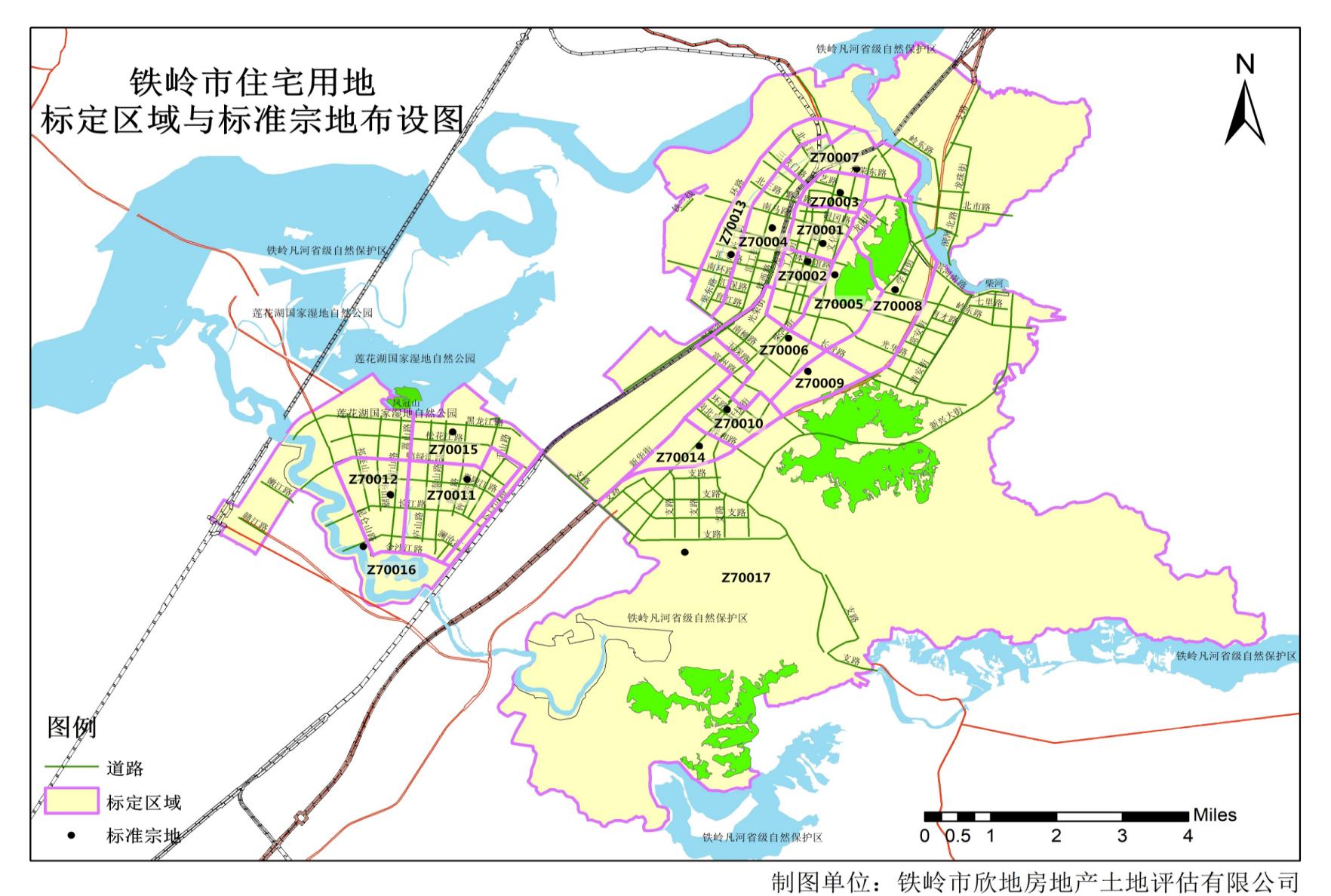 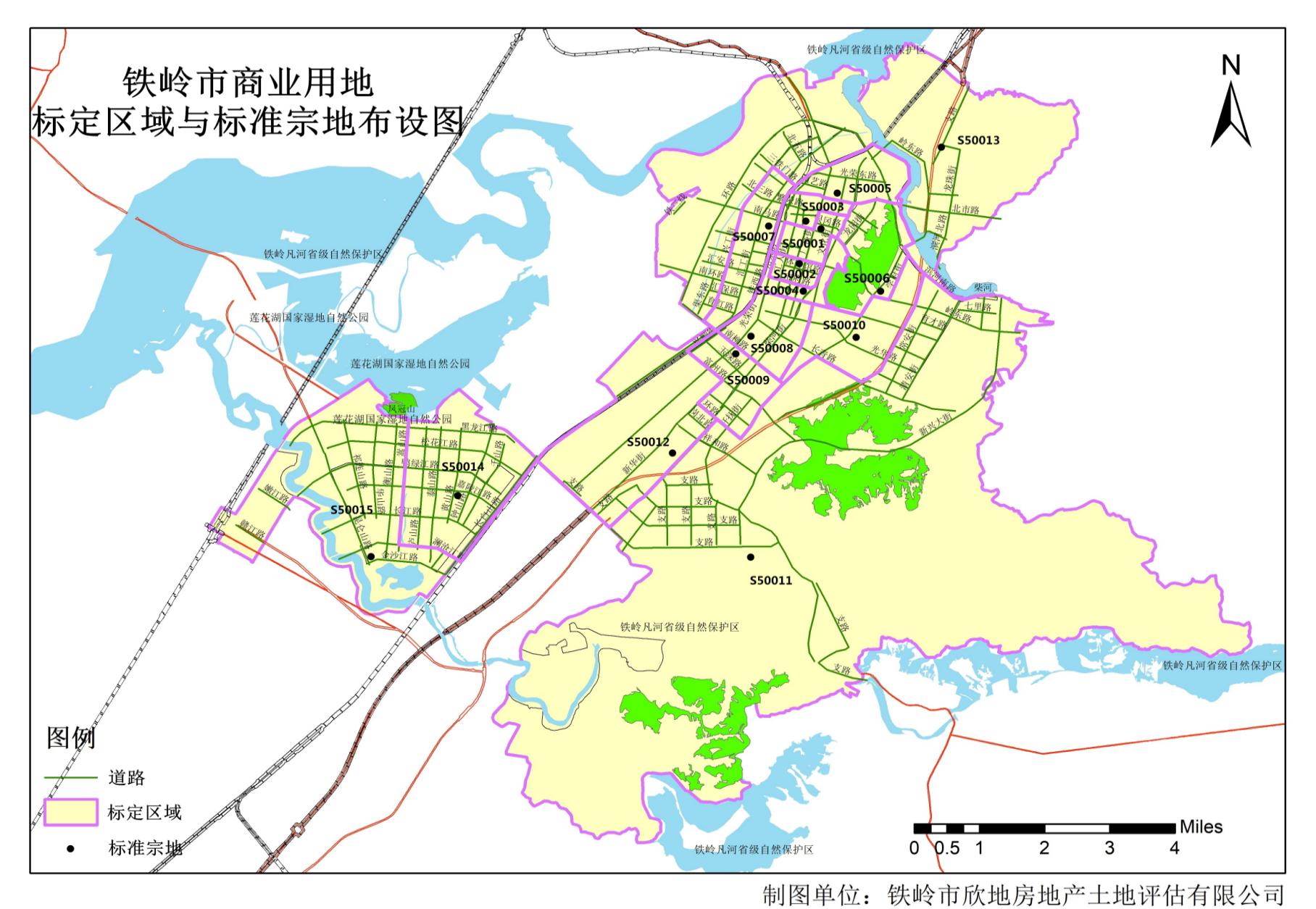 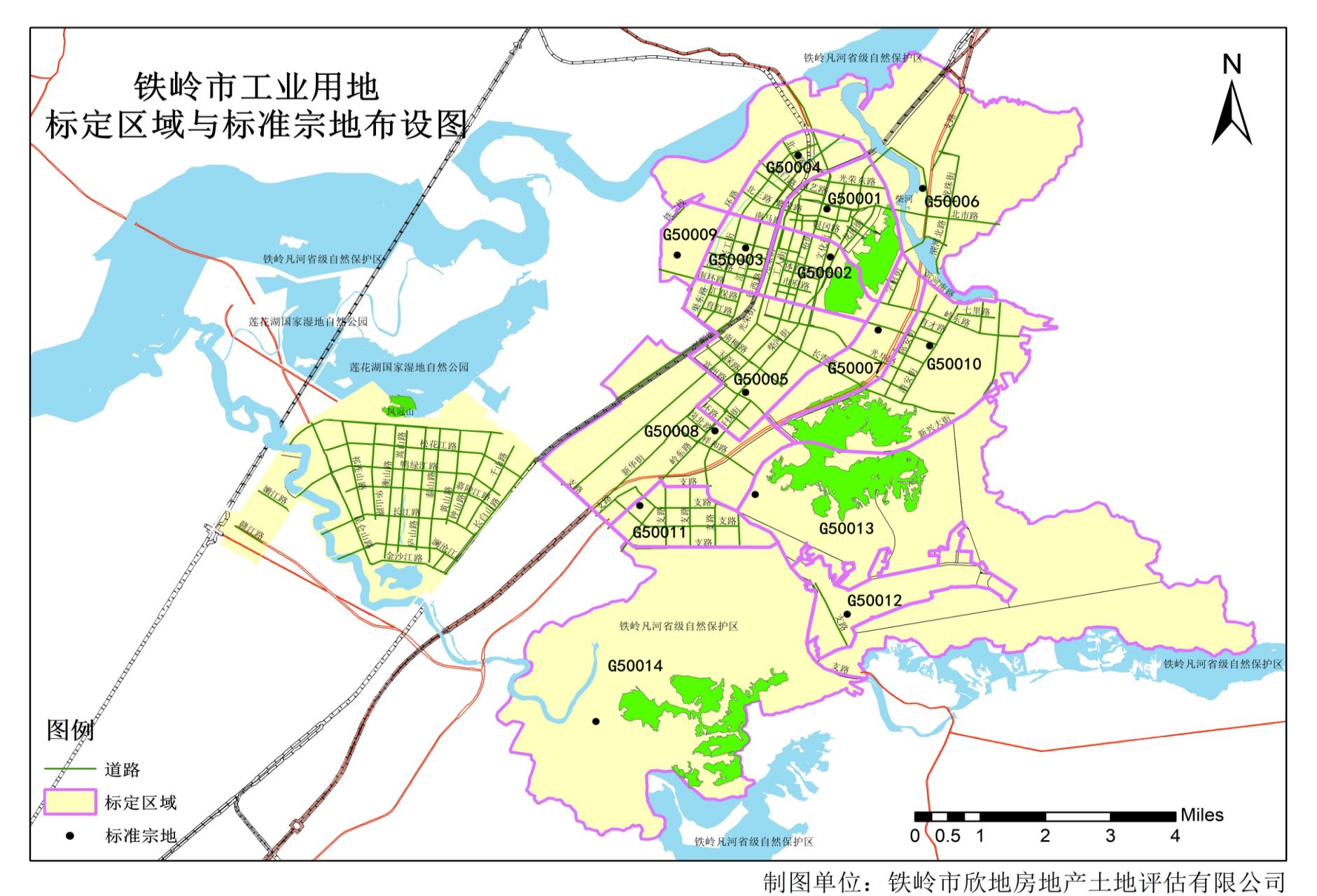 序号标准宗地编码位置用途权利类型面积容积率开发程度设定使用年期标定地价楼面地价备注1211202Z7000101银州区红旗街2-1-5住宅出让394901.5七通一平7014899932211202Z7000201银州区工人街十四委住宅出让13240.67.35七通一平7044206023211202Z7000301柴河街住宅出让80226.711.66七通一平709585774211202Z7000401铁西街十四委住宅出让74650.11.8七通一平708754865211202Z7000501红旗街17委住宅出让284331.5七通一平708475646211202Z7000601长青路南侧住宅出让781551.7七通一平708024727211202Z7000701光荣东路住宅出让1220092.7七通一平709023348211202Z7000801岭东路住宅出让584592.85七通一平708412959211202Z7000901桑园岭分场住宅出让176763.71.5七通一平7067645110211202Z7001001经济技术开发区三委住宅出让570153七通一平70103334511211202Z7001101凡河新区嘉陵江路住宅出让593411.8七通一平70108460212211202Z7001201凡河新区市高中南侧住宅出让426371.8七通一平70109160613211202Z7001301银州区铁西住宅出让1140382七通一平7070935514211202Z7001401柴河街南段住宅出让476491.8六通一平7063135015211202Z7001501凡河新区黑龙江路住宅出让1287191.5七通一平7066144016211202Z7001601凡河新区昆仑山路住宅出让131651.8七通一平7051528617211202Z7001701辽海村住宅出让1159921.2六通一平70375312序号标准宗地编码位置用途权 利 类型面积容积率开 发 程度设定使用年期标 定 地价楼面地价备注1211202S5000101银州区南马路商业出让17672.23.2六通一平40354811092211202S5000201银州路16号商业出让5463.536.7六通一平4049917453211202S5000301工人街2委商业出让2832.51.76六通一平4017199774211202S5000401银州区工人街16委商业出让4205.72.15六通一平4019599125211202S5000501柴河街3委（北市路）商业出让205762.92六通一平4014424946211202S5000601银州区岭东街3委商业出让11522.5六通一平4012825137211202S5000701铁西街20委商业出让13698.52.2六通一平4011025018211202S5000801银州区八中路商业出让375512六通一平4017178589211202S5000901银州区龙山乡凯旋城商业出让3980.653六通一平40135845310211202S5001001银州区岭东街桑园岭商业出让56921.2六通一平4096480311211202S5001101银州区东辽海商业出让66610.8六通一平4059874812211202S5001201银州区龙山乡前八里村商业出让3601.67六通一平4063037813211202S5001301银州区柴河沿村商业出让16450.89六通一平4059066314211202S5001401铁岭市凡河新区商业出让211382.2六通一平40164474815211202S5001501铁岭市凡河新区商业出让80121.5六通一平401233822序号标准宗地编码位置用途权 利 类型面积容积率开 发 程度设定使用年期标 定 地价备注1211202G6000101铜钟街十六委工业出让5886/五通一平505052211202G6000201红旗街十七委工业出让1850/五通一平504283211202G6000301铁西街一委工业出让1993/五通一平504184211202G6000401铁西街二十委工业出让78831.7/五通一平504175211202G6000501经济技术开发区一委工业出让13554/五通一平503656211202G6000601龙山乡地运所村工业出让6051/五通一平503567211202G6000701经济技术开发区桑园岭分场工业出让107275/五通一平503668211202G6000801开发区起步区工业出让13247.3/五通一平503649211202G6000901龙山乡英城子村工业出让2572/五通一平5030210211202G6001001龙山乡七里屯村工业出让4427/五通一平5029611211202G6001101龙山乡西辽海村工业出让12303/五通一平5028012211202G6001201开发区树芽屯分场工业出让20000/五通一平5028113211202G6001301开发区帽山社区工业出让94473/五通一平5026114211202G6001401开发区殷屯分场工业出让23765/五通一平50256